	Добрый день, уважаемые обучающиеся. В связи с переходом на  электронное обучение с применением дистанционных технологий, вам выдается материал дистанционно.	У нас с вами наступает период учебной практики. В связи со сложившейся ситуацией, вам будут направлены лекционные записи, которые вам необходимо будет изучить и записать конспект, начертить все необходимые графические изображения и создать технологические карты при необходимости.	Домашнее задание  переслать мастеру производственного обучения, Кутузову Константину Викторовичу, на электронный адрес kytyzov84@mail.ru в формате PDF или JPGДистанционный урок УП 01 № 9 -  6 часов группа № 26 (согласно КТП на 1-2 полугодие 2019-2020г)Тема: «Выполнение сборки деталей под сварку в сборочно-сварочных приспособлениях с установкой необходимого зазора и наложение прихваток»Выполнение прихваток после сборки конструкции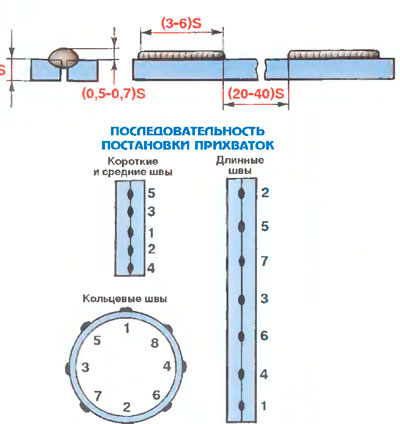 Подготовка под сварку деталей разной толщины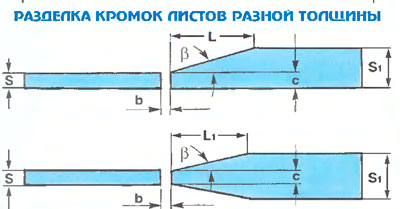 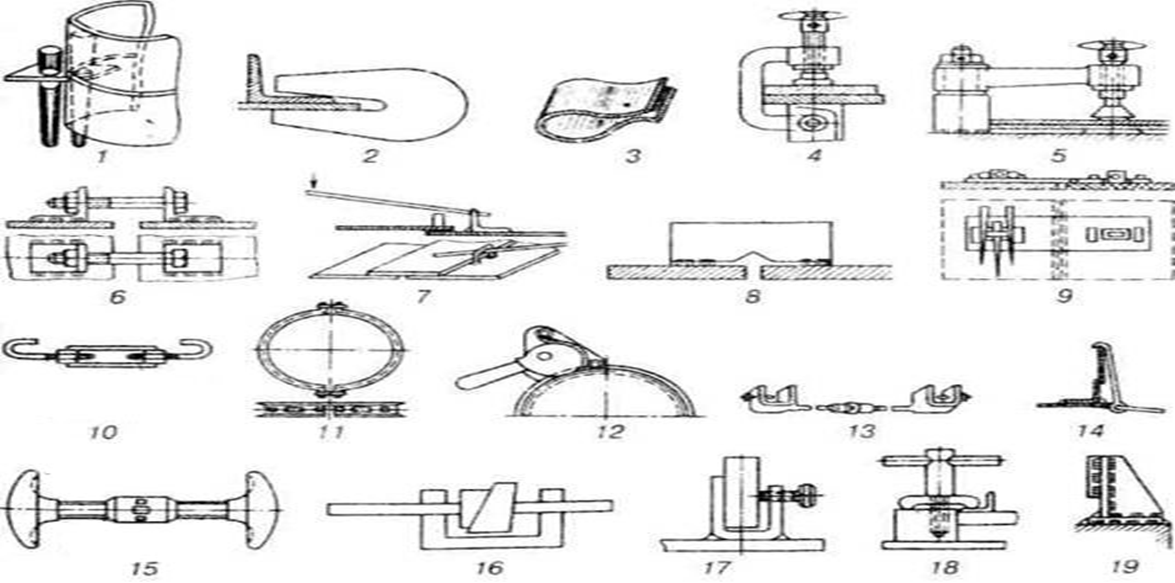 Домашнее задание:Описать процесс указанный на рисунке «1».Описать процесс, указать место применения, рисунок «2».Написать название и способ применения приспособлений на рисунке «3» с 11 по 19.